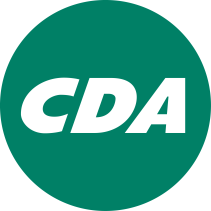 Motie regionaal spoorvervoerDe gemeenteraad van Duiven, in vergadering bijeen op maandag 28 september 2015, overwegende dat:er tekorten bij Prorail zijn ontstaan zijn voor verbetering en onderhoud van het spoor;de Staatssecretaris van Infrastructuur en Milieu deze tekorten wil afdekken ten koste van regionale spoorlijnen waardoor fors minder geld is voor lange termijninvesteringen voor onder andere het veel geplaagde Gelders Spoortraject Arnhem-Winterswijk;de gedeputeerde van de provincie Gelderland, mevrouw Bieze, onder andere verantwoordelijk voor mobiliteit, inmiddels heeft uitgesproken zich absoluut niet te kunnen vinden in de voorgenomen bezuinigingen van de Staatssecretaris;een stabiel regionaal spoor ook een nationaal belang heeft;verder overwegende dat:veel inwoners uit de gemeente Duiven gebruik maken van en ook aangewezen zijn op het spoortraject Arnhem-Winterswijk;dit spoortraject de afgelopen jaren tot veel hinder en ergernis heeft geleid;degenen die gebruik maken van het persoonsvervoer er op mogen vertrouwen dat vertrek- en aankomsttijden conform afspraken verlopen;het niet uitvoeren van lange termijninvesteringen opnieuw kunnen leiden tot forse  vertragingen en aansluitingen met andere spoorlijnen;ook veiligheidsaspecten weer in het geding kunnen komen;hierover inmiddels vragen zijn gesteld in de Tweede Kamer;spreekt als gemeenteraad uit:dat zij van mening is dat het afdekken van tekorten niet ten koste mag gaan van regionale spoorlijnen in het algemeen en de lijn Arnhem-Winterswijk in het bijzonder;het college van burgemeester en wethouders op te dragen dit ongenoegen, al dan niet in samenspraak met de provincie Gelderland, kenbaar te maken aan de Staatsecretaris voor de behandeling in de Tweede Kamer; dat de landelijke partijen, in deze raad vertegenwoordigd, eenzelfde geluid laten horen naar haar fractie in de Tweede Kameren gaat over tot de orde van de dag.CDA 	